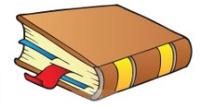 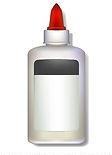 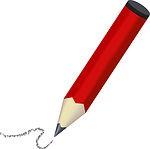 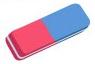 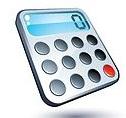 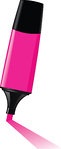 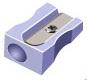 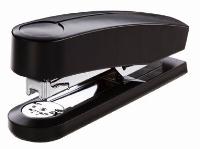 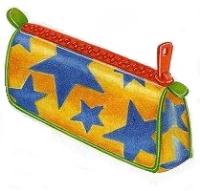 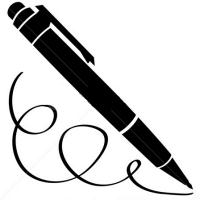 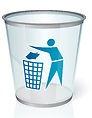 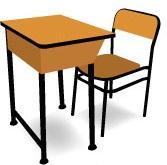 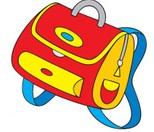 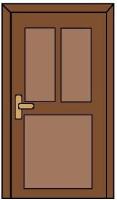 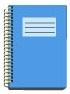 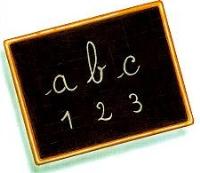 BookPencilMarkerPenStaplerWindowDoorPencil casePencil sharpenerCalculatorBlackboardWastebasketGlueEraserBag Notebook 